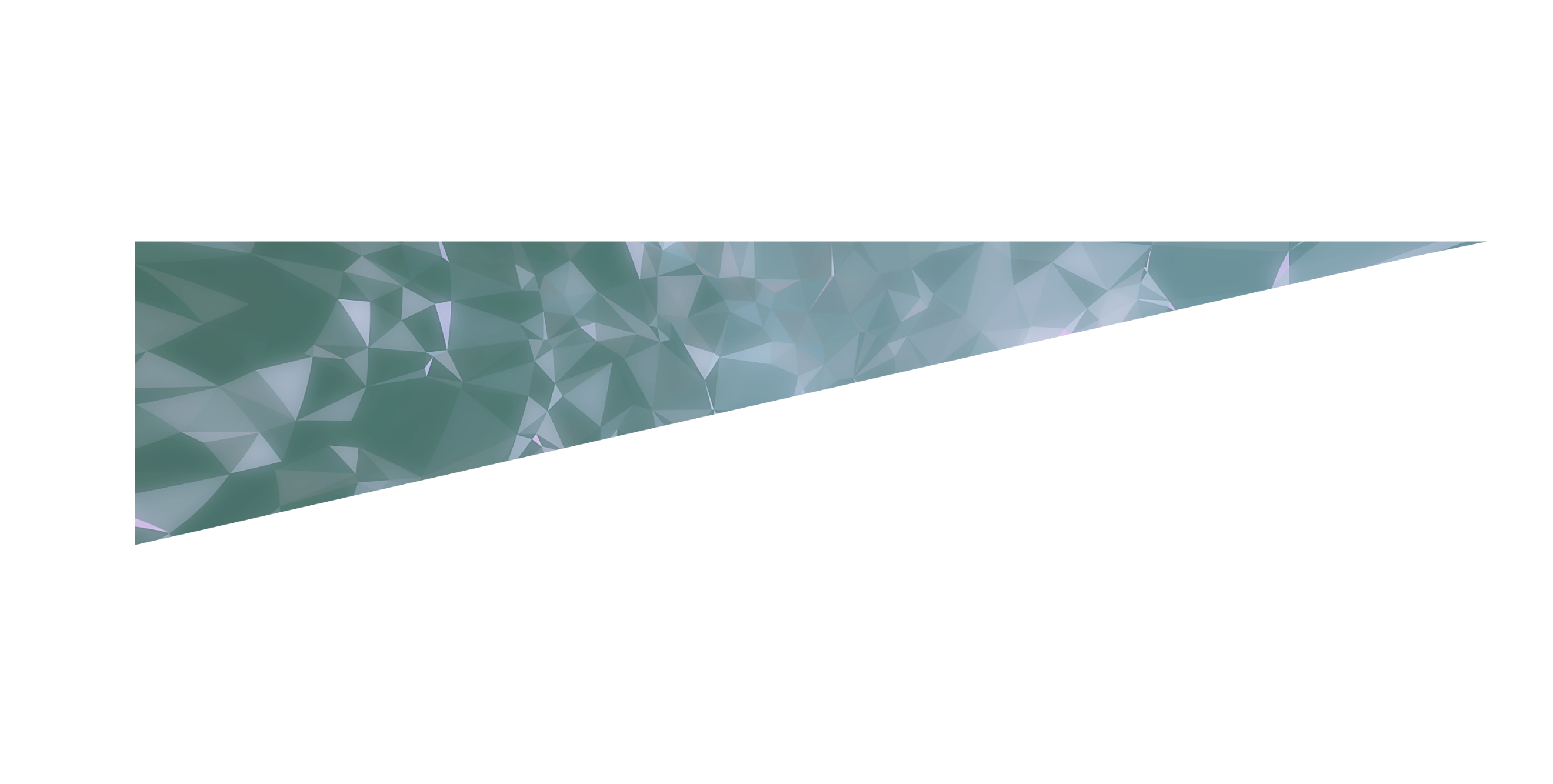 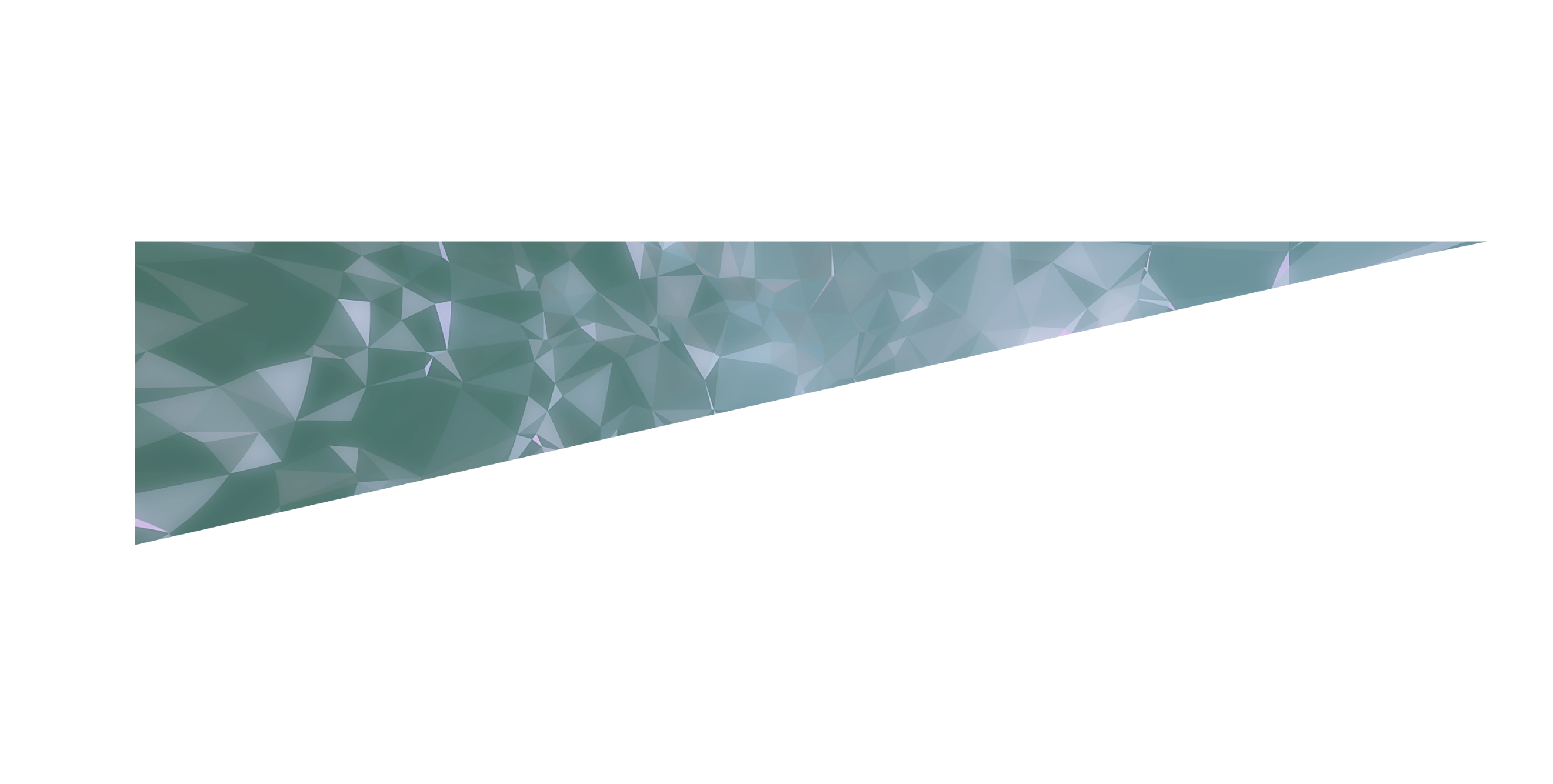 Доброго дня, [!]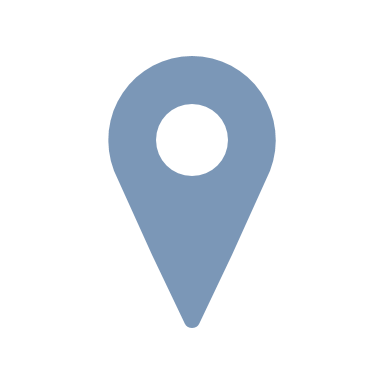 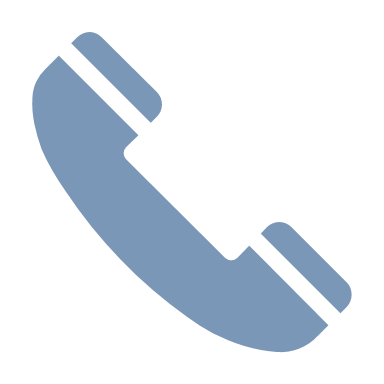 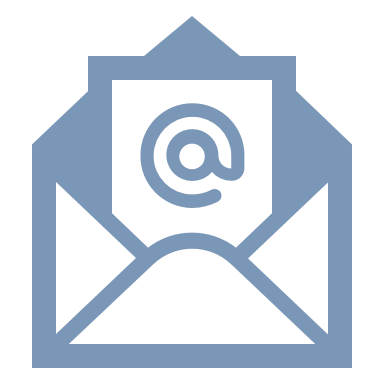 